2019 AGM – SAVE THE DATE   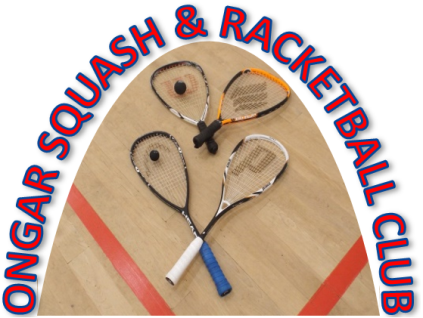 Thursday 24th October at 8pm in the Clubhouse Love Lane Ongar  Full details will be given shortly.  This event is a chance for you as members to hear about the progress of the Club, recent and ongoing developments of facilities and the many achievements during the past year.  The meeting also provides a forum for members to put forward their ideas for the future of the Club and to get more actively involved.  Cath Honeywell
OSRC Committee Secretary /Marketing & Publicity Secretary 
